PREFEITURA MUNICIPAL DE GETÚLIO VARGAS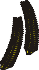 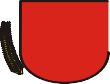 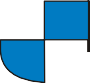 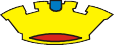 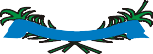 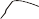 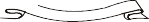 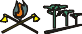 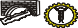 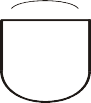 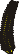 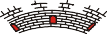 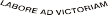 Av Firmino Girardello, 85Getúlio Vargas - Rio grande do Sul - 99900-000 pmgv@itake.com.brLEI Nº 5.115 DE 19  DE  FEVEREIRO  DE 2016Autoriza o Município a celebrar convênio de mútua colaboração com a Fundação Hospitalar Santa Terezinha de Erechim - FHSTE  e dá outras providências.Bel. PEDRO PAULO PREZZOTTO, Prefeito Municipal de Getúlio Vargas, Estado do Rio Grande do Sul, faço saber que a Câmara Municipal de Vereadores aprovou e eu sanciono e promulgo a seguinte Lei:Art. 1º Fica o Poder Executivo autorizado a firmar convênio de mútua colaboração com a Fundação Hospitalar Santa Terezinha de Erechim - FHSTE, fundação pública de direito público municipal, objetivando a disponibilização, à população local, de serviços na área da saúde, com repasse de valores, conforme minuta de convênio anexa.Art. 2º As despesas decorrentes da presente lei correrão por conta de seguinte dotação orçamentária:10 - SECRETARIA DE SAÚDE E ASSISTÊNCIA SOCIAL10301000192.055 - MANUTENÇÃO DA VIGILÂNCIA EM SAÚDE3.3.90.39.00.0000 - Outros serviços de Terceiros - Pessoa JurídicaArt. 3º Esta lei entra em vigor na data de sua publicação, com efeito a contar de 01 de fevereiro de 2016, ficando revogadas as disposições contrárias.PREFEITURA MUNICIPAL DE GETÚLIO VARGAS, 19 de fevereiro de 2016.Bel. PEDRO PAULO PREZZOTTO,Prefeito Municipal.Registre-se e publique-se.JULIANO NARDI,Secretário de Administração.